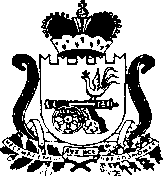 ДЕПАРТАМЕНТ СМОЛЕНСКОЙ ОБЛАСТИ ПО ЭНЕРГЕТИКЕ, ЭНЕРГОЭФФЕКТИВНОСТИ, ТАРИФНОЙ ПОЛИТИКЕПОСТАНОВЛЕНИЕот 19.05.2023 № 23 О внесении изменений в постановление Департамента Смоленской области по энергетике, энергоэффективности, тарифной политике от 30.10.2020 № 70 Департамент Смоленской области по энергетике, энергоэффективности, тарифной политике  п о с т а н о в л я е т :Внести в приложения 1-5 к постановлению Департамента Смоленской области по энергетике, энергоэффективности, тарифной политике от 30.10.2020 № 70               «Об утверждении инвестиционной программы АО «АтомЭнергоСбыт» (на территории Смоленской области) на 2021-2023 годы» (в редакции постановлений Департамента Смоленской области по энергетике, энергоэффективности, тарифной политике от 27.10.2021 № 98, от 02.12.2021 № 141, от 31.10.2022 № 79) изменения, изложив их в новой редакции (прилагаются).И.о. начальника Департамента                                                                      Н.И. Борисов